Сумська міська радаVІI СКЛИКАННЯ         СЕСІЯРІШЕННЯвід                   2020 року №          -МРм. СумиРозглянувши звернення орендаря, надані документи, враховуючи рекомендації постійної комісії з питань архітектури, містобудування, регулювання земельних відносин, природокористування та екології Сумської міської ради (протокол від 21.02.2020 № 185), відповідно до статей 12, 20, частини 6 статті 186 Земельного кодексу України, статті 30 Закону України «Про оренду землі», частини 3 статті 15 Закону України «Про доступ до публічної інформації», керуючись пунктом 34 частини першої статті 26 Закону України «Про місцеве самоврядування в Україні», Сумська міська радаВИРІШИЛА:1. Затвердити Шенцеву Ігору Олександровичу проект землеустрою щодо відведення земельної ділянки у зв’язку зі зміною її цільового призначення із земель житлової та громадської забудови; для будівництва та обслуговування будівель ринкової інфраструктури (адміністративних будинків, офісних приміщень та інших будівель громадської забудови, які використовуються для здійснення підприємницької та іншої діяльності, пов’язаної з отриманням прибутку (код КВЦПЗ – 03.10) на землі житлової та громадської забудови; для будівництва та обслуговування будівель закладів охорони здоров’я та соціальної допомоги (код КВЦПЗ – 03.03), кадастровий номер 5910136600:17:007:0008, площею 0,0452 га за адресою: м. Суми,                             вул. Металургів, 38, яка знаходиться в користуванні Шенцева Ігора Олександровича на підставі договору оренди земельної ділянки, укладеного               04 лютого 2015 року (додаткова угода до договору оренди земельної ділянки від 11 жовтня 2019 року, номер запису про інше речове право в Державному реєстрі речових прав на нерухоме майно: 8832231 від 23 лютого 2015 року). 2. Після внесення змін стосовно цільового призначення земельної ділянки до Державного земельного кадастру внести відповідні зміни до договору оренди земельної ділянки. 	3. Департаменту забезпечення ресурсних платежів Сумської міської ради (Клименко Ю.М.) забезпечити підготовку та укладання додаткової угоди до договору оренди земельної ділянки.Сумський міський голова							О.М. ЛисенкоВиконавець: Клименко Ю.М.Ініціатор розгляду питання - постійна комісія з питань архітектури, містобудування, регулювання земельних відносин, природокористування та екології Сумської міської радиПроект рішення підготовлено департаментом забезпечення ресурсних платежів Сумської міської ради.Доповідач – департамент забезпечення ресурсних платежів Сумської міської ради 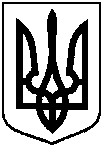 Проєктоприлюднено«__»_____________2020 р.Про затвердження проекту землеустрою щодо відведення земельної ділянки у зв’язку зі зміною її цільового призначення та внесення змін до договору оренди земельної ділянки, укладеного з Шенцевим Ігорем Олександровичем